CLUB DE AJEDREZ “MAYA” PALENQUE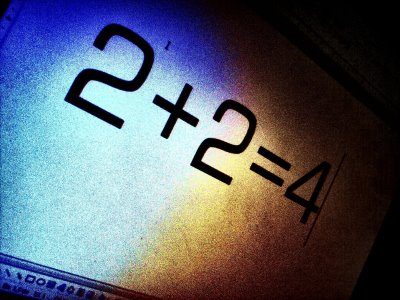 2ª LECCIÓN ESPECIALLOGICA Planteamiento: 1- Hay cinco casas cada una de un color distinto. En cada casa vive una persona, cada una de diferente país.2- Cada propietario prefiere una bebida, prefiere una merienda y tiene una mascota que no repite ningún otro propietario.La pregunta es: ¿Quién tiene un pez?  Hechos· El británico vive en la casa roja· El sueco tiene un perro· El danés bebe té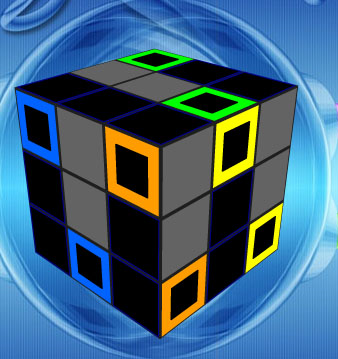 · La casa verde está a la izquierda de la casa blanca· El propietario de la casa verde bebe café· La persona que come barbacoa cría pájaros· La persona que vive en la casa amarilla come consomé· El propietario de la casa de en medio bebe leche· El noruego vive en la primera casa· El hombre que come espagueti vive al lado del propietario de un gato· El dueño del caballo vive al lado del hombre que come consomé· El que come omelet bebe jamaica· El alemán come sushi· El noruego vive al lado de la casa azul· El que come espagueti tiene un vecino que bebe agua